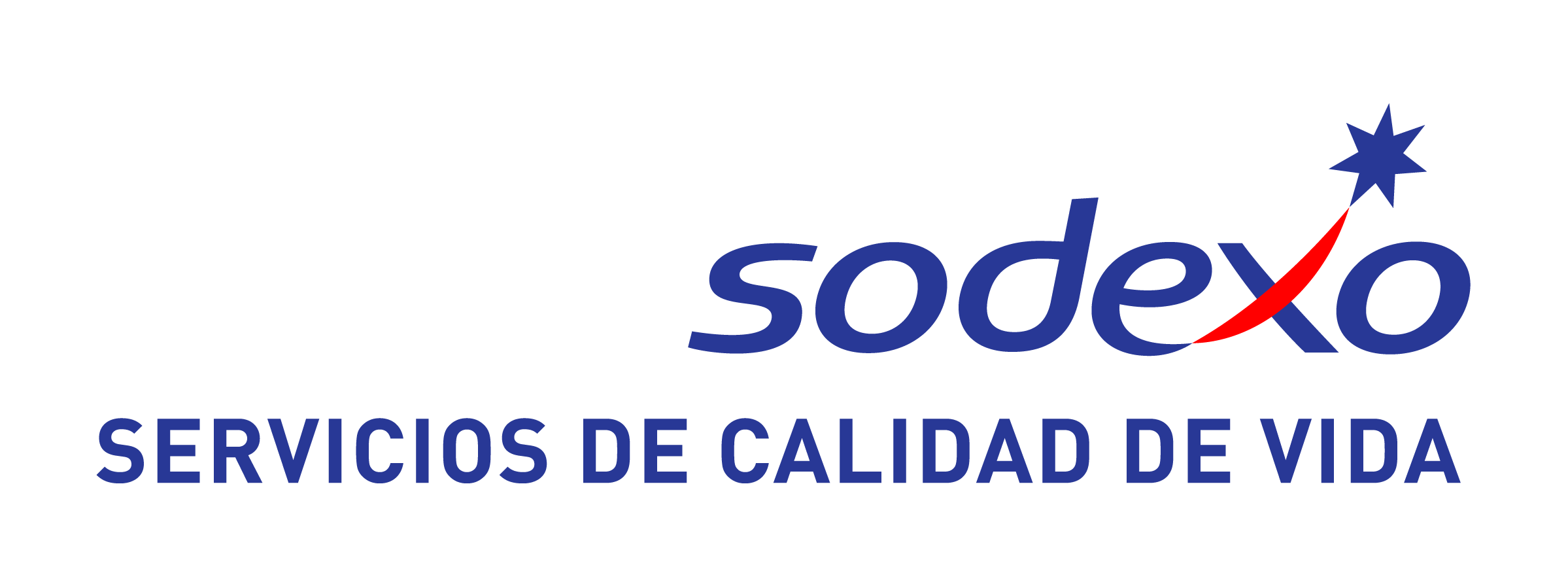 USUARIO WEB SERVICES PARA REEMBOLSOS EN LÍNEA Este usuario le permitirá al afiliado autenticarse en web services de Sodexo para consumir el servicio y realizar el reembolso en línea desde las cajas.Ciudad / Día / Mes / Año Ciudad / Día / Mes / Año AUTORIZACIÓN CREACION O INACTIVACIÓN DE USUARIOS SERVICIO EN LINEA Y WEB SERVICES CONEXO (REEMBOLSO EN LINEA)AUTORIZACIÓN CREACION O INACTIVACIÓN DE USUARIOS SERVICIO EN LINEA Y WEB SERVICES CONEXO (REEMBOLSO EN LINEA)Yo, ___________________________________ identificado con C.C. _______________representante legal de la empresa: _____________________________, con NIT_______________, autorizo a la(s) siguiente(s) persona(s) para: ADMINISTRAR PLATAFORMA DE SERVICIO EN LÍNEA Servicio en Línea es una herramienta que Sodexo habilita a sus comercios afiliados, la cual permite gestionar su relación comercial con Sodexo, en donde el Administrador podrá:Consultar reembolsos radicados en BonosConsultar transacciones realizadas con TarjetasConsultar los pagos realizados por SodexoDescargar certificaciones tributariasVerificar números de Bonos Consultar las medidas de seguridad de los bonosCrear usuarios de consulta que pueden consultar estado de los bonosCrear o inactivar usuarios para la App de Conexo (Reembolso en Línea) o reembolso vía Web : Si el “Usuario Administrador” crea usuarios de Conexo, se dará por entendido que tiene conocimiento y acepta las condiciones definidas en el acuerdo operativo de reembolso en línea publicado en Servicio en Linea.Información de Usuarios a Crear              Inactivar  Nombre completo del UsuarioIdentificación del beneficiarioCorreo electrónico Vigencia el Token en minutos 